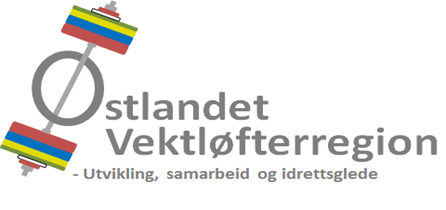 Kurs & samlinger - program 2018

Kommentarer:Vi skal sparke i gang sesongen 2018 i Skedsmohallen med en "Kick off" regionstreningssamling i januar.Med enighet om 3 treningssamlinger, kjøres Vårsamling på Olympiatoppen og Høstsamling på Gjøvik. Begge var vellykkete sist - vi håper å gjenta det i 2018.Regionstrenernes klubbesøk fordeles med to besøk om våren og to om høsten.Tilskudd til løfterskoler går direkte til klubbene, og er ikke med i vår søknad.For øvrig er heller ikke Trener 2 Kurs aktuelt på regionsnivå i 2018.Gulmerkede tiltak inngår ikke i regionens søknad til NVF om tilskudd for 2018. Tiltakene finansieres av regionen alene.DatoTiltakInstruktørAnsvarligLørdag 06. januarKick off regionstreningssamling, Skedsmohallen.F. K. GyllenstenE. Vee-HaugenRegionen07- 08. apr.Dommerkurs, Osloidrettens Hus.E. MølmshaugRegionenLørdag
12. maiVår, Regional ungdoms-treningssamling, OlympiatoppenF. K. Gyllensten
E. Vee-HaugenRegionenLørdag 02.
juniRegionslagssamling,
Spydeberghallen.F. K. Gyllensten
E. Vee-HaugenRegionenLørdag 01. septemberKompetanselørdag - lederkurs, klubblederkonferanse, Oslo.Ekstern foreleserRegionen22-23. septemberHøst, Regional ungdoms-treningssamling, Gjøvik.F. K. Gyllensten
E. Vee-HaugenRegionen29-30. septemberTrener 1 Kurs Modul II, SpydebergE. Vee-HaugenRegionen13-14. okt.Trener 1 Kurs Modul III, SpydebergE. Vee-HaugenRegionen07-08. novemberAllaktivitetsdagene i Østfold.
(Tiltak for 10-åringer.)F. K. GyllenstenE. Vee-HaugenRegionen2018Klubbesøk, 4 stk.F. K. GyllenstenE. Vee-HaugenRegionen
Oslo, 15. november 2017
Østlandet Vektløfterregion